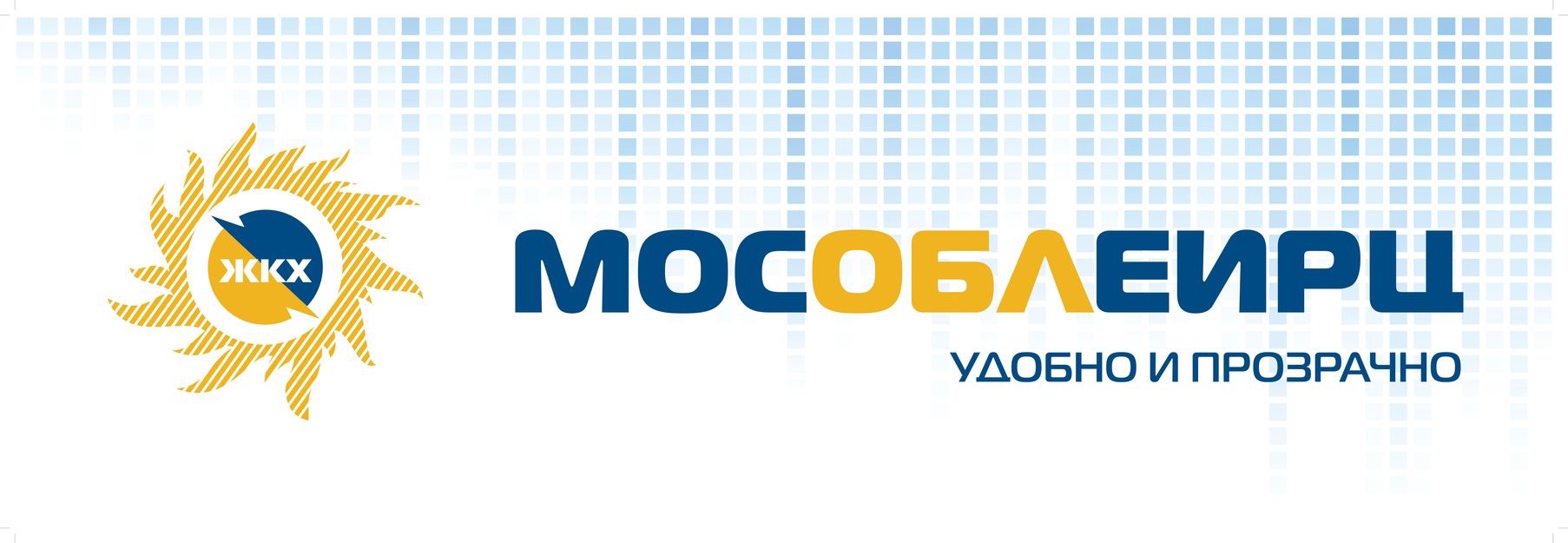 О выпуске платежных документов за декабрь 2022В преддверии новогодних праздников срок выпуска платежных документов МосОблЕИРЦ  сдвигается на более ранний срок для того, чтобы жители могли рассчитаться за коммунальные услуги до наступления Нового года.Доставку платежных документов с начислениями за декабрь планируется завершить до 25 декабря 2020 года.Обращаем Ваше внимание, что прием показаний индивидуальных приборов учета (ИПУ) воды и тепловой энергии завершится 12 декабря.В том случае, если Вы не успели передать показания, плата за декабрь будет рассчитана по замещающей информации - среднемесячному потреблению либо нормативу. После передачи показаний в следующем расчетном периоде будет произведен перерасчет.Начисления за электроснабжение в декабре будут произведены без учета показаний ИПУ. В ЕПД за январь 2023. С учетом показаний, переданных в январе 2023 года, будет произведен перерасчет.Передать показания можно одним из наиболее удобных способов: - в личном кабинете на сайте МосОблЕИРЦ - в мобильном приложении «МосОблЕИРЦ Онлайн» - в клиентских офисах расчетного центра - по телефонам контактного центра МосОблЕИРЦ 8 496 245 15 99 и   8 499 444 01 00 ежедневно с 8.00 до 22.00. Служба корпоративных коммуникаций МосОблЕИРЦ